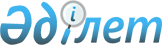 О внесении дополнений в постановление Правительства Республики Казахстан от 6 декабря 2016 года № 775 "О реализации Закона Республики Казахстан "О республиканском бюджете на 2017 - 2019 годы"Постановление Правительства Республики Казахстан от 28 июня 2017 года № 396.
      Примечание РЦПИ!
Настоящее постановление вводится в действие с 1 января 2017 года.
      Правительство Республики Казахстан ПОСТАНОВЛЯЕТ:
      1. Внести в постановление Правительства Республики Казахстан от 6 декабря 2016 года № 775 "О реализации Закона Республики Казахстан "О республиканском бюджете на 2017 - 2019 годы" следующие дополнения:
      приложение 27 к указанному постановлению дополнить строками, порядковые номера 11-1, 11-2, 11-3, следующего содержания:
      "
      ".
      2. Настоящее постановление вводится в действие с 1 января 2017 года.
					© 2012. РГП на ПХВ «Институт законодательства и правовой информации Республики Казахстан» Министерства юстиции Республики Казахстан
				
11-1
Совершенствование порядка предоставления сокращенной продолжительности рабочего времени и дополнительного оплачиваемого ежегодного трудового отпуска при занятости на тяжелых работах, работах с вредными и (или) опасными условиями труда
Аналитическое исследование, направленное на разработку новых подходов в предоставлении государственных гарантий в части сокращенной продолжительности рабочего времени и дополнительного оплачиваемого ежегодного трудового отпуска при занятости на тяжелых работах, работах с вредными и (или) опасными условиями труда
Министерство труда и социальной защиты населения Республики Казахстан
РГКП "Республиканский научно-исследовательский институт по охране труда"
001 "Формирование государственной политики в области труда, занятости, социальной защиты и миграции населения", 

103 "Проведение социологических, аналитических исследований и оказание консалтинговых услуг"
15 966
11-2
Совершенствование механизма регулирования труда женщин во вредных условиях труда в Республике Казахстан
Аналитическое исследование, направленное на разработку новых подходов в регулировании труда женщин при занятости на тяжелых работах, работах с вредными и (или) опасными условиями труда
Министерство труда и социальной защиты населения Республики Казахстан
РГКП "Республиканский научно-исследовательский институт по охране труда"
001 "Формирование государственной политики в области труда, занятости, социальной защиты и миграции населения",

103 "Проведение социологических, аналитических исследований и оказание консалтинговых услуг"
11 116
11-3
Оценка эффективности защитных и реабилитационных мероприятий для населения, подвергшегося действию ионизирующего излучения в результате деятельности Семипалатинского испытательного ядерного полигона, и выработка предложений по их совершенствованию
Исследование, направленное на оценку эффективности защитных и реабилитационных мероприятий для населения, подвергшегося действию ионизирующих излучений в результате деятельности Семипалатинского испытательного ядерного полигона, и выработка конкретных предложений по их совершенствованию
Министерство труда и социальной защиты населения Республики Казахстан
РГКП "Научно-исследовательский институт радиационной медицины и

экологии"
001 "Формирование государственной политики в области труда, занятости, социальной защиты и миграции населения",

103 "Проведение социологических, аналитических исследований и оказание консалтинговых услуг"
17 409
11-3
Оценка эффективности защитных и реабилитационных мероприятий для населения, подвергшегося действию ионизирующего излучения в результате деятельности Семипалатинского испытательного ядерного полигона, и выработка предложений по их совершенствованию
Исследование, направленное на оценку эффективности защитных и реабилитационных мероприятий для населения, подвергшегося действию ионизирующих излучений в результате деятельности Семипалатинского испытательного ядерного полигона, и выработка конкретных предложений по их совершенствованию
001 "Формирование государственной политики в области труда, занятости, социальной защиты и миграции населения",

103 "Проведение социологических, аналитических исследований и оказание консалтинговых услуг"
17 409
      Премьер-Министр
Республики Казахстан 

Б.Сагинтаев
